 ÄIDINKIELEN OPETUS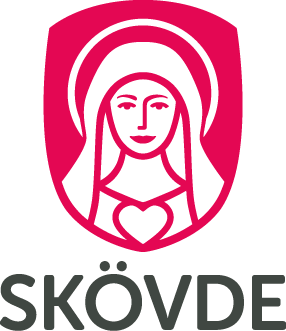 – HAKEMUS Oppilaalle, jolla on vanhempi/huoltaja jonka äidinkieli on muu kuin ruotsin kieli, voidaan tarjota äidinkielen opetusta jos:kieli on oppilaan päivittäinen seurustelukieli kotonaoppilaalla on hyvät taidot kielessäOpetus voi alkaa jos on vähintään viisi oppilasta jotka toivovat opetusta kielellä ja on sopiva opettaja saatavilla.Äidinkielen opetusta kansallisissa vähemmistökielissä (suomi, jiddiš, meänkieli, romani chib sekä saamen kieli), tai jos oppilas on adoptiolapsi, tarjotaan vaikka kieli ei ole oppilaan päivittäinen seurustelukieli kotona. Opetusta järjestetään siinä tapauksessa vaikka oppilaita olisi vähemmän kuin viisi.  Peruskoulu/peruserityiskoulu: Koululaki 10. kap. 7. §, 11. kap. 10. § sekä Kouluasetus 2011:185 5. kap. 7-13  §§Lukiokoulu/lukioerityiskoulu: Koululaki 15. kap. 19. § sekä Lukioasetus 2010:2039 4. kap. 15-20 §§AllekirjoitusMolempien vanhempien allekirjoitus vaaditaan jos huoltajuus on yhteinen.Hakemus on sitova ja voimassa toistaiseksi tai siihen asti että huoltaja ilmoittaa että äidinkielen opetus lopetetaan.Lomake annetaan luokan opettajalle (joka toimittaa sen rehtorille).Rehtorin päätösSkövden kunta rekisteröi lomakkeessa annetut henkilötiedot. Tiedot käsitellään Henkilötietolain (PUL) määräysten mukaisesti. SBU805-BOppilaan nimi (sukunimi ja kutsumanimi)Henkilötunnus (10 numeroa)KouluLuokkaHuoltaja 1 (sukunimi ja kutsumanimi)KännykkänumeroSähköpostiosoiteSähköpostiosoiteHuoltaja 2 (sukunimi ja kutsumanimi)KännykkänumeroSähköpostiosoiteSähköpostiosoite Toivotaan äidinkielen opetustaKieliPaikka ja päiväysPaikka ja päiväysHuoltaja 1, allekirjoitusNimenselvennysHuoltaja 2, allekirjoitusNimenselvennys Myönnetään Hylätään, perustelu allaPaikka ja päiväysPaikka ja päiväysRehtorin allekirjoitusNimenselvennys